Α Ν Α Κ Ο Ι Ν Ω Σ ΗΠαρουσίαση Διπλωματικής ΕργασίαςΧώρος: Διαδικτυακα στο σύνδεσμο 
https://meet.lync.com/aristotleuniversity-office365/pj/ISNCLYJ5Χρονος: Παρασκευη 9 Οκτωβρίου 2020, ωρα 18:30Kαλείστε να παρευρεθείτε 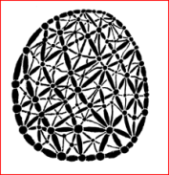 ΔΙΑΤΜΗΜΑΤΙΚΟ ΠΡΟΓΡΑΜΜΑ ΜΕΤΑΠΤΥΧΙΑΚΩΝ ΣΠΟΥΔΩΝ σταΔΙΚΤΥΑ και ΠΟΛΥΠΛΟΚΟΤΗΤΑΤΜΗΜΑ ΟΙΚΟΝΟΜΙΚΩΝ ΕΠΙΣΤΗΜΩΝΤΜΗΜΑ ΜΑΘΗΜΑΤΙΚΩΝΤΜΗΜΑ ΒΙΟΛΟΓΙΑΣΤΜΗΜΑ ΓΕΩΛΟΓΙΑΣΑΡΙΣΤΟΤΕΛΕΙΟ ΠΑΝΕΠΙΣΤΗΜΙΟ ΘΕΣΣΑΛΟΝΙΚΗΣ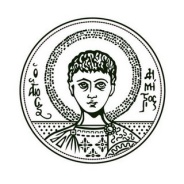 ΦοιτητήςΤίτλος  Εργασίας3-μελής ΕπιτροπήΠότσας ΠαντελήςΔιαχρονική μελέτη της εξέλιξης των εθνικών οικονομιών με τη χρήση των σύνθετων δικτύωνΠαπαδημητρίου Θ. (Ε)Αντωνίου Ι. Ζηκόπουλος Χ.